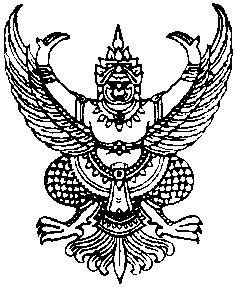 ประกาศองค์การบริหารส่วนตำบลกำแพงเซาเรื่อง  สอบราคาจ้างเหมาโครงการ-----------------------------------------------ด้วยองค์การบริหารส่วนตำบลกำแพงเซา    อำเภอเมืองนครศรีธรรมราช    จังหวัดนครศรีธรรมราช   มีความประสงค์จะสอบราคาจ้างเหมาโครงการ  จำนวน  2  โครงการ  ดังนี้1.  โครงการก่อสร้างถนนคอนกรีตเสริมเหล็กสายตีนนา  หมู่ที่ 5 โดยก่อสร้างถนนกว้าง 4.00 เมตร ยาว 1,000 เมตร หนา 0.15 เมตร หรือมีพื้นที่ไม่น้อยกว่า 4,000 เมตร ตารางเมตร ไหล่ทางหินคลุกกว้างข้างละ 0.50 เมตร ถมหินผุหรือลูกรังเสริมถนนและไหล่ทางกว้างข้างละ 0.50 เมตร ยาว 200 เมตร ลึกเฉลี่ย 0.50 เมตร พร้อมเกลี่ยแต่งเรียบ  ใช้หินผุหรือลูกรังจำนวน 100 ลูกบาศก์เมตร และติดตั้งป้ายเหล็กประชาสัมพันธ์โครงการตามแบบที่ อบต.กำหนด จำนวน 1 ป้าย (ราคากลาง  1,800,000.-บาท)2.  โครงการก่อสร้างลานกีฬาเอนกประสงค์ หมู่ที่ 5 โดยถมดินปรับพื้นที่ขนาด 1,600 ตารางเมตร หนา 0.70 เมตร ใช้ดินถมจำนวน 1,120 ลูกบาศก์เมตร ก่อสร้างสนามขนาดกว้าง 19.10 เมตร ยาว 32.10 เมตร หนา 0.08 เมตร,ตีเส้นสนามบาสเกตบอล,ตีเส่นสนามวอลล์เลย์บอล, จัดทำแป้นบาสเกตบอล ชนิดโครงเหล็กถักเคลื่อนที่ได้ 1 ชุด, จัดทำเสาวอลล์บอลและเสาตะกร้อ พร้อมตาข่าย 1 ชุด, จัดทำประตูฟุตซอลพร้อมตาข่าย 1 ชุด, จัดทำสนามแอร์โรบิคพื้นปูบล็อกคอนกรีตขนาดกว้าง 20 เมตร ยาว 10 เมตร พร้อมอุปกรณ์จำนวน 1 ชุด, ติดตั้งโคมไฟและเสาไฟเมทัลไลท์ไม่ต่ำกว่า 400 วัตต์ จำนวน 2 ชุด ติดตั้งป้ายโครงการตามแบบ อบต. จำนวน 1 ป้าย (ราคากลาง 1,000,000.- บาท)ผู้มีสิทธิเสนอราคาจะต้องมีคุณสมบัติดังนี้เป็นนิติบุคคล หรือบุคคลธรรมดา ที่มีอาชีพรับจ้างทำงานที่สอบราคาดังกล่าว	ไม่เป็นผู้ที่ถูกแจ้งเวียนชื่อเป็นผู้ทิ้งงานของทางราชการ    รัฐวิสาหกิจ    หรือหน่วยการบริหารราชการส่วนท้องถิ่น    ในขณะที่ยื่นซองสอบราคา	มีผลงานก่อสร้างประเภทเดียวกันกับงานที่สอบราคาจ้างในวงเงินไม่น้อยกว่าร้อย 50 (ห้าสิบเปอร์เซ็นต์) ของงานที่สอบราคาจ้าง 	กำหนดดูสถานที่ก่อสร้าง    ในวันที่  5 กันยายน 2554  ระหว่างเวลา  10.00  น.   ถึง   12.00 น.   ณ  สถานที่ก่อสร้าง   และกำหนดรับฟังคำชี้แจงรายละเอียดเพิ่มเติมในวันเดียวกัน ตั้งแต่เวลา 13.00 น. เป็นต้นไป ณ ที่ทำการองค์การบริหารส่วนตำบลกำแพงเซา หากไม่ไปดูสถานที่ตามที่กำหนดถือว่าผู้เสนอราคาทราบเกี่ยวกับสถานที่ดี จะนำมาอ้างหรือเรียกร้องสิทธิใดๆกับองค์การบริหารส่วนตำบลกำแพงเซาภายหลังมิได้-2-กำหนดยื่นซองสอบราคา   ในวันที่   23 สิงหาคม  2554  ถึงวันที่ 6 กันยายน 2554 ในวันและเวลาราชการ ณ องค์การบริหารส่วนตำบลกำแพงเซา และในวันที่  7  กันยายน  2554  ตั้งแต่เวลา  11.00 น. – 12.00 น.  ณ ศูนย์รวมข้อมูลข่าวสารการซื้อหรือการจ้างขององค์การบริหารส่วนตำบลระดับอำเภอ    อำเภอเมือง    จังหวัดนครศรีธรรมราชกำหนดเปิดซองสอบราคาในวันที่  7 กันยายน  2554  ตั้งแต่เวลา  13.30 น. – 14.00 น.  เป็นต้นไป   ณ    ศูนย์รวมข้อมูลข่าวสารการซื้อหรือการจ้างขององค์การบริหารส่วนตำบลระดับอำเภอ    อำเภอเมือง    จังหวัดนครศรีธรรมราชผู้สนใจติดต่อขอซื้อเอกสารสอบราคาในราคาชุดละ.........1,500.- บาท......... ได้ที่ส่วนการคลังองค์การบริหารส่วนตำบลกำแพงเซา  ระหว่างวันที่  23  สิงหาคม  2554   ถึงวันที่  6  กันยายน  2554 หรือสอบถามทางโทรศัพท์หมายเลข   0-7537-7581 ในวันและเวลาราชการ  หรือ WWW.kampangsao.go.th  E – Mail : office@kampangsao.go.thประกาศ   ณ  วันที่   23   เดือน   สิงหาคม    พ.ศ.  2553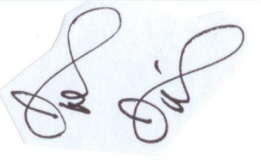  (นายจรวย    จิตต์ชื่น)  นายกองค์การบริหารส่วนตำบลกำแพงเซา